AFIE/AG(16)/1ACTA DE LA ASAMBLEA GENERAL ORDINARIA DE 2016De conformidad con la convocatoria enviada por la Junta Directiva (en adelante, "la Junta") a todos los asociados el 9 de octubre de 2016, la Asamblea General Ordinaria de la AFIE (en adelante, "la Asamblea") tiene lugar el miércoles 19 de octubre de 2016, en segunda convocatoria, a las 18:40 horas.Apertura de la Asamblea por la Presidente de la AsociaciónEster Rubio, Presidente saliente de la AFIE, declara abierta la Asamblea y da la bienvenida a los asistentes. La Presidente saliente agradece a los presentes su asistencia a la Asamblea. Elección del Presidente de la Asamblea General de 2016La Presidente, a petición de la Asamblea, propone a Carlos Llull, funcionario de la OMC, para que asuma la Presidencia de la Asamblea. Ante el apoyo unánime de la propuesta, y en ausencia de otras, Carlos Llull es elegido Presidente de la Asamblea. El Presidente de la Asamblea agradece a los socios su nombramiento.Aprobación del orden del díaEl Presidente de la Asamblea lee el orden del día que figura en la convocatoria de la Asamblea.Se aprueba el orden del día.Aprobación del Acta de la Asamblea General ordinaria de 2015La Asamblea aprueba el Acta de la Asamblea 2015 sin objeciones.Aprobación del Informe Anual de la Junta Directiva correspondiente al período comprendido entre octubre de 2015 y octubre de 2016	5.1	Gestiones con la Administración Pública EspañolaLa Presidente saliente, Ester Rubio, informa de las gestiones con la jefa de la Unidad de Funcionarios Internacionales para solucionar la cuestión del registro de la AFIE. Asimismo, informa de la participación en una Feria de Empleo en Organizaciones Internacionales y otros actos institucionales, así como de los contactos mantenidos con el cónsul para realizar desde Ginebra los trámites de los funcionarios residentes en la zona francesa limítrofe con Ginebra y facilitar la adquisición de la nacionalidad española a los cónyuges de funcionarios internacionales españoles, dispensándolos del requisito de residencia.	5.2	Proyecto LinkedInEl Proyecto LinkedIn sirve de marco para el intercambio de información entre funcionarios subalternos españoles del Cuadro Orgánico (Junior Professional Officers, JPO) y la AFIE. Por el momento no se ha podido formalizar, pero sí se han establecido diversos contactos en diferentes organizaciones y se han divulgado ofertas de trabajo. Para más información, véase el Informe Anual de la Junta directiva: octubre de 2015 a septiembre de 2016.La Asamblea anima a la nueva Junta a que siga trabajando en este ámbito.	5.3	Actividad de la Secretaría EjecutivaEl Secretario Ejecutivo, Carlos Oppenheimer, señala que durante este periodo se han realizado labores habituales de Secretaría: actas, puesta al día de la Web, etc. Además se han atendido las consultas que se recibe regularmente en las direcciones de correo electrónico secretaria@afie.es e info@afie.es.5.4	Actividades sociales y culturalesDurante el período objeto de informe la AFIE ha colaborado en la organización del concurso literario Palabras+, así como en la organización y financiación de la "Semana del Español", celebrada en Ginebra del 12 al 20 de octubre, con un amplio programa de actividades para diversos públicos. La información detallada puede consultarse en el Informe Anual.El Presidente de la Asamblea felicita a la Junta por la ayuda que la AFIE ofrece para la celebración del concurso.5.5	Relaciones con la Asociación de Funcionarios Internacionales Jubilados en España (AFIJUB)La Presidente saliente, Ester Rubio, informa de los contactos mantenidos con la AFIJUB, incluida su asistencia a la Asamblea de dicha Asociación. Destaca en particular la tarea de AFIJUB en lo que se refiere al seguimiento del tratamiento dado a la fiscalidad de los funcionarios internacionales jubilados en España, especialmente en el plano judicial.5.6	Actividades de tesorería y de previsión y control presupuestariosLa Tesorera, Gloria de Sagarra, informa de las principales actividades que se han llevado a cabo. Destaca en particular el cambio de servidor, que ha permitido una reducción de costos que sin embargo no se refleja aún en las cuentas del presente ejercicio.5.7	Relaciones con asociaciones de funcionarios internacionales de otras nacionalidadesSe informa de la asistencia a las asambleas de las asociaciones de funcionarios alemanes, franceses y suizos, con las que se ha mantenido contacto (no así con la asociación de funcionarios italianos). Se señala que dichas asociaciones se enfrentan a problemas similares de participación, pago de cuotas, etc.5.8	PerspectivasVéase el Informe anual: octubre de 2015 a septiembre de 2016.La Asamblea da las gracias a Carlos Oppenheimer por la labor que ha desarrollado como vicepresidente, a la Presidente Ester Rubio y a la Junta en general. La Asamblea aprueba el Informe Anual correspondiente al período comprendido entre octubre de 2015 y octubre de 2016.Aprobación del Informe financiero sobre 2015La Tesorera, Gloria de Sagarra, presenta el Informe Financiero sobre 2015. Señala que los gastos exceden los ingresos en unos 1000 CHF, pese a lo cual la situación sigue siendo de superávit.Se señala la conveniencia de actualizar el censo y dar a conocer las actividades para que se vea el interés de la AFIE, con miras a elevar el número de miembros de la asociación. Asimismo, se examina la conveniencia de enviar un recordatorio de pago de la cuota, eventualmente con un formulario de transferencia. A este respecto, señala que en 2012 los miembros que pagaban cuota rondaban los 70 y ahora son unos 15.La Asamblea aprueba el Informe Financiero sobre 2015.Aprobación del Informe de los censores de cuentasLos censores de cuentas, Julieta López Medina y Antonio Pérez Palomino, manifiestan que las cuentas son correctas.La Asamblea aprueba el Informe de los censores de cuentas.Elección de los censores de cuentasSe renueva el mandato de los censores de cuentas, Julieta López Medina y Antonio Pérez Palomino.Elección de la nueva Junta DirectivaLa Presidente da lectura de la lista de candidaturas presentadas. Se aprueba por unanimidad dicha lista y la nueva Junta Directiva queda compuesta por las personas siguientes:Francisco Bermúdez (OMC), Sebastián Briales (OMC), Miguel Casas (OMM), Susana Martínez (OMS), Carlos Oppenheimer (jubilado de la OMS), Ester Rubio (OMC), Fernán González-Alemán (OMC), María López Díaz (UNICEF), Gloria de Sagarra (jubilada de ACNUR) y Eva Sánchez-Corral (CERN). En virtud del Protocolo de colaboración entre la AFIE y la AFIJUB, el Presidente de la AFIJUB, Miguel Ángel Espinar, es miembro nato de la Junta Directiva de la AFIE. La Asamblea aprueba por unanimidad la nueva Junta Directiva.Otros asuntosSe plantea la conveniencia de dar más publicidad a la AFIE y de contar con personas de contacto en cada organización.El Presidente agradece a todos los asistentes su participación en la Asamblea. El Presidente declara clausurada la Asamblea General.Seguidamente, la nueva Junta Directiva celebra su primera reunión y nombra a la nueva Mesa:	Presidente:			Ester RubioVicepresidente y
   Secretario Ejecutivo:		Fernán González-Alemán	Tesorera:			Gloria de Sagarra__________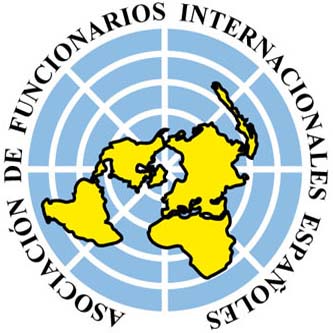 ASOCIACIÓN DE FUNCIONARIOS INTERNACIONALES ESPAÑOLESAFIE - 1200 Genève - SUISSEhttp://www.afie.ese-mail:  secretaria@afie.es